	После заполнения этой опросной формы мы поможем вам выбрать наиболее подходящее для вас исполнение блока управления «Гидроматик». 	Так же мы всегда готовы помочь вам в подборе дозировочного  насосного агрегата, и организовать их комплектную поставку в высокой монтажной готовности и из одного адреса.	После обработки заполненной формы, мы сообщим вам точное обозначение и номер ТУ на блок управления (и дозировочный насосный агрегат) и подготовим ТКП или  же свяжемся с вами для уточнения деталей.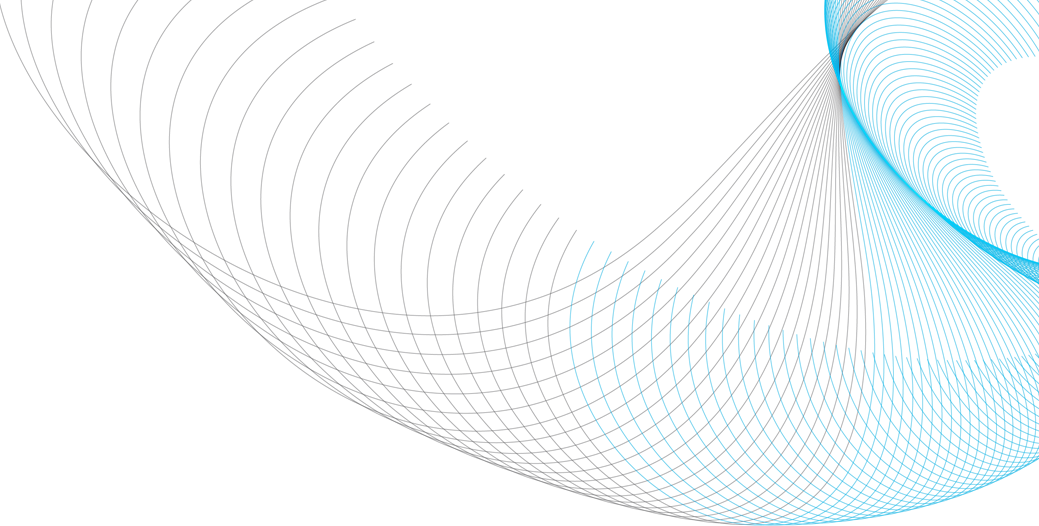 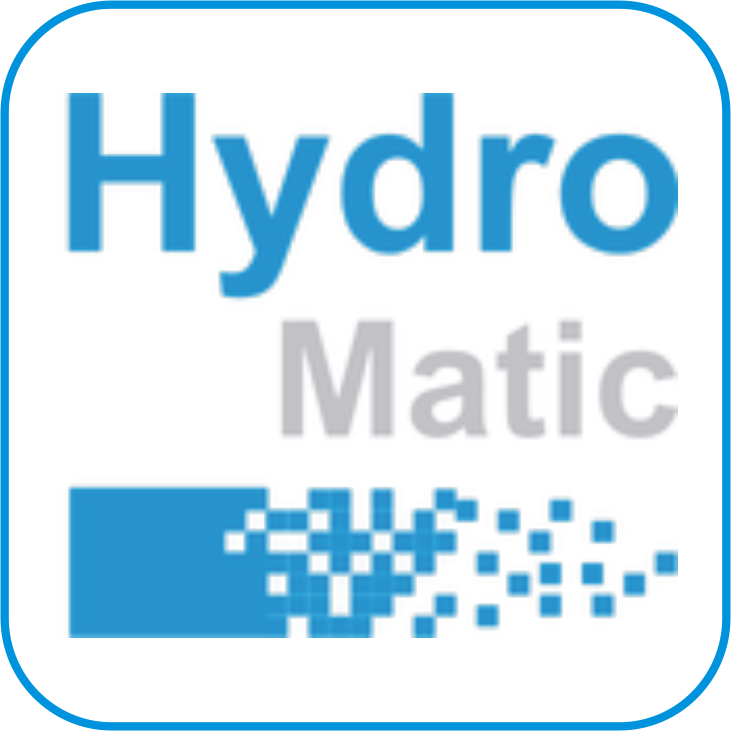 Предпочтительно присылать .PDF формат, так же принимаются .DOC (Word) файлы, или сканированные копии заполненные от руки.«Опросный лист» для подбора исполнения блока управления «Гидроматик»«Опросный лист» для подбора исполнения блока управления «Гидроматик»«Опросный лист» для подбора исполнения блока управления «Гидроматик»«Опросный лист» для подбора исполнения блока управления «Гидроматик»№ВопросПримерные варианты ответовВаш ответ1Вам нужна помощь в подборе дозировочного насоса?НетДа, помогите нам подобрать плунжерный (или герметичный, мембранный) дознасос, с подачей ХХХХ литров в час, на давление до ХХ,Х МПа, в общепромышленном (или взрывозащищенном) исполнении)2Какая мощность у ЭД дозировочного насоса, кВт ?:(если с насосом вы уже определились)0,18; 0,25; 0,37; 0,75; 1,1; 1,5; 2,2; 3,0; 3.7; 5,5; 7,5; 11; 15пока не знаем, нам нужна ваша помощь3Какое исполнение ЭД насоса? «общепромышленное»«взрывобезопасное»4В какой зоне будет установлен блок управления?«во взрывоопасной зоне»«в безопасной зоне»5Хотели бы вы разместить блоки «Гидроматик» непосредственно на лапах ЭД насосного агрегата? ДаНет6Вы хотели бы получить блок управления «Гидроматик» агрегатированный с дозировочным насосом, подключённый к нему, и настроенный на совместную работу, с полностью введенными калибровочными коэффициентами?ДаНет7В каком помещении будет установлен блок управления?«в неотапливаемом помещении»«в отапливаемом помещении»8Какая длина кабеля между БУ и ЭД?менее 20 мне более 100 мболее 100 м9Предусмотрен резервный насосный агрегат?ДаНет10Предусмотрено управление подачей насоса по токовой петле 4-20 мА ?ДаНет11Предусмотрено дистанционное управление и контроль через RS-485 ?ДаНет12Планируете подключить к ГИДРОМАТИК датчики?(перечислите их)датчик давленияЭКМдатчик уровня в бакедатчик частоты вращения ЭДдатчик перегрева ЭДрасходомердатчик порыва мембраныдатчики Пож.Охр. Сигнал.	-	другой ваш вариант13В чем суть вашего техпроцесса?Дозирование с заданной подачейДозирование заданного объёма Дозирование пропорционально сигналу расходомера на потоке Поддержание давленияПоддержание pH по датчикуСинхронное дозирование смеси реагентовДругой ваш вариант14C какой целью вы подбираете тип блока управления?Хотим заказать в ближайшее времяХотим сотрудничать на постоянной основеХотим внести в КД проекта на будущее15О каком, количество блоков ГИДРОМАТИК идёт речь?(если вам понятен объём вашего заказа, укажите  необходимое количество, отдельно для каждой позиции по мощности ЭД насоса)Пример:на мощность ЭД насоса ХХ,Х кВт 4 шт.на мощность ЭД насоса Х.Х кВт  2 шт.16Любая дополнительная информация по вашему проектуВсе что вы считаете важным уточнить17Как называется ваша организация?Название организации18Как вас зовут? Фамилия, Имя , должность19Как с вами связаться ? (E-mail и (или) телефон (с кодом ))E-mail и (или) телефон (с кодом )Дата заполнения опросного листаДД / MM / ГГ20Удобна ли вам такая форма для заказа? ( Да / Нет / У меня есть предложение... )ДаНетУ меня есть предложение... 